1st CHAMPIONSHIP SHOW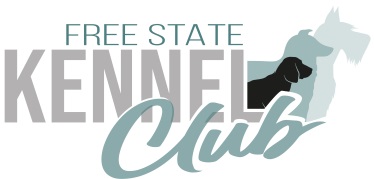 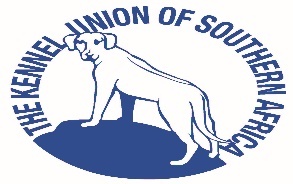 28TH OCTOBER 2023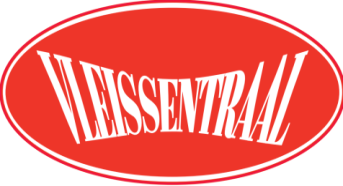 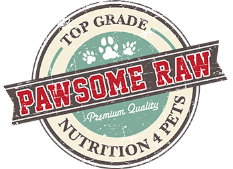 			Frankfort Sport Grounds, Free StateOfficials: Chairman : Mr Johan Taute; Secretary : Mrs Helana TauteShow Manager: Mr Kevin Young		Enquiries: Johan – 0824558860; Helana – 0828287470Vet on Call: Frankfort Diere Kliniek – 058 8131044Closing Date for Entries: Wednesday 15th October 2023 (NO ENTRIES WILL BE ACCEPTED AFTER THIS DATE AND NO REFUNDS WILL BE GIVEN FOR ENTRIES AFTER THIS DATE!!!)ALSO NO ENTRIES WILL NOT BE ACCEPTED WITHOUT POP!!!!!NO EXTENSION ENTRIES WILL BE GIVEN!PLEASE NOTE ENQUIRIES CAN ON LY BE MADE TO: freestatekennel@gmail.comFEES: Breed: R170 per dog per class(Including Veteran); Baby Puppy Challenge & SA Bred Challenge R 100 each	****PLEASE NOTE THERE IS NO DISCIPLINES ON OFFER AT THIS SHOW*****	****PLEASE CLEARLY MARK YOUR ENTRY FORMS AS SHOW 1 OR SHOW 2******Child/Junior Handling R 40 per Handler – dog must be entered in breed class ( To complete separate entry  form and supply Copies of Birth Certificate)***PLEASE MAKE SURE TO TO THE PAYMENT FOR Child and Junior Showmanship as well as ShowAssist does not include this in your invoice!!!******** NO BABY PUPPY CLASSES IN GROUP WILL BE JUDGED AS A BABY PUPPY CHALLENGE IN SHOW BEFORE BIS******* NO SA BRED IN GROUP ONLY IN CLASSES WILL BE JUDGED AS A SA BRED CHALLENGE BEFORE BIS***Add R50 to each cash deposit directly into the bank account to cover bank chargesBanking Details: Standard Bank, Free State Kennel Club,  ACC nr 147 311 934. Branch code: 055333              Use name and surname as refrence. Send POP to (PLEASE USE CORRECT REFERENCE): entriesfreestatekc@gmail.comENTER ONLINE THROUGH: http://www.showassist.co.zaPlease make use of Showassist NB NB NB!!!! – PLEASE MAKE SURE YOU USE THE REFERENCE GIVEN BY SHOWASIST WHEN MAKING A PAYMENT!!!!No Catalogues will be sold on the day of the showPlease Note:Only the most recent version of the Show Entry Form to be used (version 01.01.2022) and only send the second page!!(If not using the online entering system)Only members of the Kennel Union of South Africa shall be entitlted to enter dogs in their registered ownership in any Championship Dog Show licenced by KUSA. Conditions attracting immediate disqualification are set out in regulations 7 & 31  of Schedule 3NO RAF/TAF entries are permittedProof of Payment must be sent WITH the entry/iesEnsure that entry forms are clearly marked with the CLUB NAME and SHOW DATEEntries are only valid when both entry form and POP have been received and Remember Shomanship Paymnet as wellExhibit numbers will be not be mailedEntries will be acknowledged in order of email receivedOnly HARDCOPIES of POP and ENTRY FORMS will be accepted for clarification on the day. No class changes may be made once submitted, unless entered into an incorrect restricted class.If no class has been specified the dog will be entered into the OPEN class.If no Sex has been specified on the entry form the dog will be entered as a DOGBREED CLASSES:  Minor Puppy, Puppy, Junior, Graduate, Veteran, SA Bred, Open, Champion (No Baby Puppy in Breed it is judged as a BIS Challenge)Order Of Judging:Breed: BOB, BP, BJ, BV ,(  No Baby Puppy and SA Bred in breed there is a BIS Challenge for both)Groups:Main Group,  BP, BJ, BV, ( No Baby Puppy or SA Bred in in group)Best in Show:  Baby Puppy Challenge, SA Bred Challenge,  BIS , BPIS, BJIS, BVISBitches in season are allowed to enter.PLEASE NOTE THE FOLLOWING: Child & Junior Handling will both start at 8h00 and will be judged in separate rings!!!!Exhibitors will be marked absent if not at the ring after been called 3 Times!Also please take note of the following: No breed or group judging will wait if a handler is busy in another ring, it is the responsibility of the exhibitor to make sure handlers are available!!!!JUDGES SHOW NR 1:This show is held under the Rules & Regulations set out by KUSA. The committee reserves the right to appoint alternative judges if necessaryIt is the responsibility of the exhibitor to ensure that dogs are under control at all times and shall be personally liable for all claims which may arise through damage or injury thereby. All dogs must be kept on leads at all times. Bitches in season are allowed to compete in breed and disciplines but due consideration must be given by handlers to other dogs in the rings & surrounds. The mating of bitches within the precints of the show is prohibited.RIGHT OF ADMISISSION IS RESERVED. ONLY DOGS BE EXHIBITED ARE ALLOWED ON THE GROUNDS.FANTASTIC PRIZES UP FOR GRABS AND GOODY BAGS FOR EACH EXHIBITORGroup / Best in SHOWJudgeStarting TimeGundogPerttu Stahlberg(Finland)9h00HerdingMassimo Inzoli ( Italy)8h30HoundFabrizio la Rocca (Italy)After UtilityTerrierDoron Rachlin (Israel)8h30ToyMassimo Inzoli ( Italy)After Herding not before 10h30UtilityFabrizio la Rocca (Italy)8h30WorkingDoron Rachlin (Israel)After Terriers not before 10H30Child HandlerPerttu Stahlberg( Finland)8h00Junior HandlerDoron Rachlin( Israeal)8h00Best in ShowsMassimo Inzoli (Italy)After all groups have been judgedBaby Puppy ChallengePerttu Stahlberg(Finland)Before BISSA Bred ChallengeDoron Rachlin(Israel)After Baby Puppy Challenge before BIS